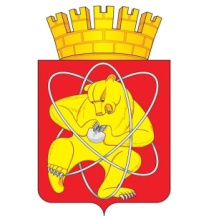 Городской округ «Закрытое административно – территориальное образование  Железногорск Красноярского края»АДМИНИСТРАЦИЯ ЗАТО  г. ЖЕЛЕЗНОГОРСКПОСТАНОВЛЕНИЕ18.09.2023                                                      	                                   1888                                                           г. ЖелезногорскО внесении изменений в постановление Администрации ЗАТО                              г. Железногорск от 29.12.2021 № 2635 «Об утверждении Положения о премировании муниципальных служащих Администрации ЗАТО                            г. Железногорск»Руководствуясь статьей 12 Трудового кодекса Российской Федерации, Уставом ЗАТО Железногорск, ПОСТАНОВЛЯЮ:1. Внести в постановление Администрации ЗАТО г. Железногорск от 29.12.2021 № 2635 «Об утверждении Положения о премировании муниципальных служащих Администрации ЗАТО г. Железногорск» следующие изменения:1.1. Таблицу в пункте 5.3 приложения № 1 к постановлению изложить в  следующей редакции:«».1.2. Пункт 5.4 приложения № 1 к постановлению изложить в следующей редакции:«5.4. Информация (отчет) в соответствии с установленными показателями результативности заполняется следующими ответственными лицами:<*> Информация указывается в виде справки произвольной формы к приложению № 2 настоящего положения.».1.3. В приложении № 1 к Положению в разделе «Управление внутреннего контроля», в подразделе «Общий отдел» пункт 1.1 дополнить абзацем:« - обобщение, подготовка, внесение в АИС сведений об избирателях, участниках референдума; осуществление контроля за соблюдением сроков и порядка предоставления данных сведений органами (должностными лицами).»1.4. Приложение № 2 к Положению изложить в редакции согласно приложению к настоящему постановлению.2. Управлению внутреннего контроля (В.Г. Винокурова) довести до сведения населения настоящее постановление через газету «Город и горожане».3. Отделу общественных связей Администрации ЗАТО г. Железногорск               (И.С. Архипова) разместить настоящее постановление на официальном сайте Администрации ЗАТО г. Железногорск в информационно-телекоммуникационной сети «Интернет».4. Контроль над исполнением настоящего постановления оставляю за собой.5. Настоящее постановление вступает в силу после его официального опубликования. Глава ЗАТО г. Железногорск                                                              Д.М. ЧернятинПриложение к постановлениюАдминистрации ЗАТО г. Железногорскот 18.09.2023 № 1888Приложение № 2к ПоложениюИнформация (отчет) о результатах профессиональной деятельности  муниципальных служащих Администрации ЗАТО      г. Железногорск  ____________________________________________(отчетный квартал)_______________________________________________________________________________________________(наименование подразделения)* Перечень показателей результативности профессиональной деятельности (Качественное и своевременное выполнение должностных обязанностей) устанавливается приложением № 1  к настоящему положению.Руководитель,(заместитель Главы ЗАТО г. Железногорск,Глава ЗАТО г. Железногорск)                                                 _________________________ № п/пНаименование показателя результативностиМаксимальное количество баллов1Качественное и своевременное выполнение должностных обязанностей*0,32Исполнение поручений и протоколов, данных Губернатором и исполнительными органами государственной власти Красноярского края; постановлений, распоряжений и поручений Главы ЗАТО  г. Железногорск и непосредственного руководителя; обращений граждан, в том числе поступающих на Платформу обратной связи0,33Соблюдение трудовой дисциплины, правил внутреннего трудового распорядка0,24Отсутствие дисциплинарных взысканий0,2Общий показатель результативности1,0№ п/пПоказатель результативности профессиональной  деятельностиСодержание показателя<*>Ответственный за представление информации по данному разделу1Качественное и своевременное выполнение должностных обязанностей Указывается количественные показатели об исполнении (неисполнении) должностных обязанностей, установленных приложением № 1 к Положению Руководители, заместители Главы ЗАТО                      г. Железногорск, Глава ЗАТО               г. Железногорск2Исполнение поручений и протоколов, данных Губернатором и исполнительными органами государственной власти Красноярского края; постановлений, распоряжений и поручений Главы ЗАТО  г. Железногорск и непосредственного руководителя; обращений граждан, в том числе поступающих на Платформу обратной связиУказывается информация об исполнении (неисполнении) переданных для исполнения документов, обращений и поручений. В случае неисполнения указывается количество неисполненных документов (обращений) либо исполненных с нарушением установленных сроковРуководитель Управления внутреннего контроля, руководители3Соблюдение трудовой дисциплины, правил внутреннего трудового распорядкаУказываются факты нарушения трудовой дисциплины и правил внутреннего трудового распорядкаНачальник отдела кадров и муниципальной службы Управления по правовой и кадровой работе4Отсутствие/Наличие дисциплинарных взысканийУказываются действующие дисциплинарные взыскания, дата наложения взысканияНачальник отдела кадров и муниципальной службы Управления по правовой и кадровой работеФамилия, Имя, ОтчествоНаименование показателей результативности профессиональной деятельностиНаименование показателей результативности профессиональной деятельностиНаименование показателей результативности профессиональной деятельностиНаименование показателей результативности профессиональной деятельностиНаименование показателей результативности профессиональной деятельностиНаименование показателей результативности профессиональной деятельностиФамилия, Имя, Отчество1. Качественное и своевременное выполнение должностных обязанностей *(0,3)1. Качественное и своевременное выполнение должностных обязанностей *(0,3)1. Качественное и своевременное выполнение должностных обязанностей *(0,3)2. Исполнение поручений и протоколов, данных Губернатором и исполнительными органами государственной власти Красноярского края; постановлений, распоряжений и поручений Главы ЗАТО г. Железногорск и непосредственного руководителя; обращений граждан, в том числе поступающих на Платформу обратной связи (0,3)3.Соблюдение трудовой дисциплины, правил внутреннего трудового распорядка (0,2)4.Отсутствие дисциплинарных взысканий (0,2)Фамилия, Имя, Отчество1.1.   (0,1)1.2.  (0,1)1.3.  (0,1)2. Исполнение поручений и протоколов, данных Губернатором и исполнительными органами государственной власти Красноярского края; постановлений, распоряжений и поручений Главы ЗАТО г. Железногорск и непосредственного руководителя; обращений граждан, в том числе поступающих на Платформу обратной связи (0,3)3.Соблюдение трудовой дисциплины, правил внутреннего трудового распорядка (0,2)4.Отсутствие дисциплинарных взысканий (0,2)